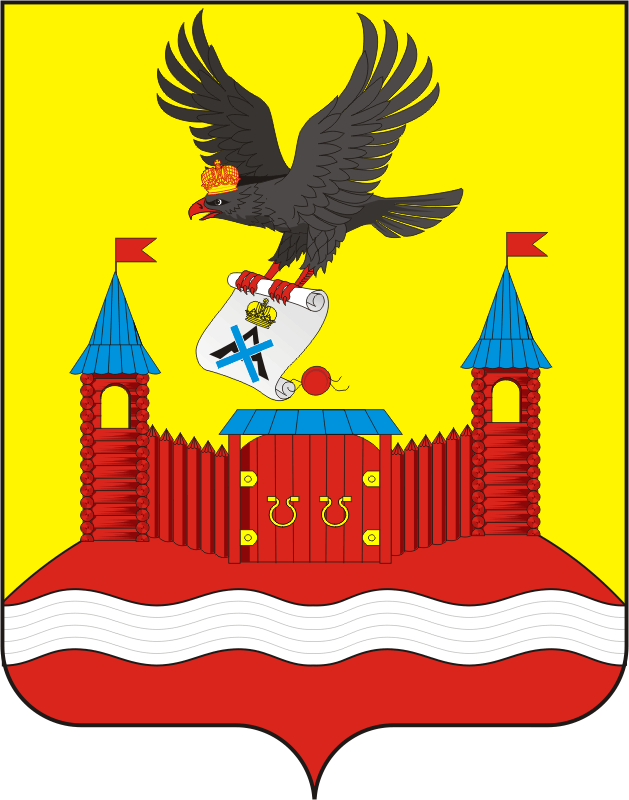 АДМИНИСТРАЦИЯ НОВОЧЕРКАССКОГО СЕЛЬСОВЕТАСАРАКТАШСКОГО РАЙОНА ОРЕНБУРГСКОЙ ОБЛАСТИП О С Т А Н О В Л Е Н И Е _________________________________________________________________________________________________________19.07.2021                                     с. Новочеркасск                                      № 52-п           В соответствии с Федеральными законами от 12.06.2002 № 67-ФЗ «Об основных гарантиях избирательных прав и права на участие в референдуме граждан Российской Федерации», 19.06.2004 № 54-ФЗ «О собраниях, митингах, демонстрациях, шествиях и пикетированиях», 22 февраля 2014 года № 20-ФЗ «О выборах депутатов Государственной Думы Федерального Собрания Российской Федерации», Законами Оренбургской области от 16 ноября 2005 года № 2711/469-III-ОЗ «О выборах депутатов Законодательного Собрания Оренбургской области», 26 декабря 2008 года № 2689/575-IV-ОЗ (ред.13.05.2021) «О порядке подачи уведомления о проведении публичного мероприятия на территории Оренбургской области», Указом Губернатора Оренбургской области от 13 марта 2020 года № 112-ук «О мерах по противодействию распространению в Оренбургской области новой коронавирусной инфекции (2019-nCoV)» (с внесенными изменениями и дополнениями), по согласованию с территориальной избирательной комиссией Саракташского района:          1. Определить по согласованию с территориальной избирательной комиссией Саракташского района перечень помещений, пригодных для проведения агитационных публичных мероприятий в форме собраний и находящихся в муниципальной собственности Новочеркасского сельсовета, предоставляемых безвозмездно на время, установленное определяемой законом комиссией, зарегистрированному кандидату, его доверенным лицам, представителям избирательных объединений, зарегистрировавших списки кандидатов, для встреч с избирателями согласно приложению № 1.          2. Утвердить Порядок предоставления помещений зарегистрированному кандидату, его доверенным лицам, представителям избирательных объединений, зарегистрировавших списки кандидатов, с избирателями согласно приложению № 2.          3. Обязать организаторов проведения агитационных публичных мероприятий в форме собраний обеспечить соблюдение участниками требований санитарно-эпидемиологического законодательства, включая обязательное использование средств индивидуальной защиты (маски), установку в общедоступных местах антисептических средств для обработки рук, ограничив наполняемость залов до 75 процентов.           4. Признать утратившим силу постановление администрации Новочеркасского сельсовета от 14.08.2020 № 77-п «Об определении Порядка организации встреч зарегистрированных кандидатов, политических партий, выдвинувших зарегистрированных кандидатов, их доверенных лиц с избирателями в форме собраний на выборах депутатов Совета депутатов Саракташского района Оренбургской области пятого созыва 13 сентября 2020 года». 5. Контроль за исполнением настоящего постановления оставляю за собой.6. Постановление вступает в силу со дня его подписания.Глава сельсовета                                                                           Н.Ф.СуюндуковРазослано: администрации района, прокуратуре, территориальной избирательной комиссии Саракташского района, официальный сайт администрации Новочеркасского сельсоветаП Е Р Е Ч Е Н Ьпомещений, предоставляемых для проведения агитационных публичных мероприятий на выборах депутатов Государственной Думы Федерального Собрания Российской Федерации восьмого созыва, депутатов Законодательного Собрания Оренбургской области седьмого созыва на территории муниципального образования Новочеркасский сельсовет Саракташского района  Оренбургской областиП О Р Я Д О Кпредоставления помещений, пригодных для проведения агитационных публичных мероприятий в форме собраний и находящихся в муниципальной собственности Новочеркасского сельсовета для встреч зарегистрированному кандидату, его доверенным лицам, представителям избирательных объединений, зарегистрировавших списки кандидатов, с избирателями 1. Настоящий порядок разработан в соответствии с Федеральными законами от 12.06.2002 № 67-ФЗ «Об основных гарантиях избирательных прав и права на участие в референдуме граждан Российской Федерации», 19.06.2004 № 54-ФЗ «О собраниях, митингах, демонстрациях, шествиях и пикетированиях», 22 февраля 2014 года № 20-ФЗ «О выборах депутатов Государственной Думы Федерального Собрания Российской Федерации», Законами Оренбургской области от 16 ноября 2005 года № 2711/469-III-ОЗ «О выборах депутатов Законодательного Собрания Оренбургской области», 26 декабря 2008 года № 2689/575-IV-ОЗ (ред.13.05.2021) «О порядке подачи уведомления о проведении публичного мероприятия на территории Оренбургской области», Указом Губернатора Оренбургской области от 13 марта 2020 года № 112-ук «О мерах по противодействию распространению в Оренбургской области новой коронавирусной инфекции (2019-nCoV)» (с внесенными изменениями и дополнениями) и регламентирует рассмотрение администрацией муниципального образования Новочеркасский сельсовет Саракташского района заявок зарегистрированного кандидата, его доверенных  лиц, представителей избирательных объединений, зарегистрировавших списки кандидатов, о предоставлении помещений для проведения публичных мероприятий, проводимых в рамках собрания, и находящихся в муниципальной собственности или владении муниципального образования Новочеркасский сельсовет, на время, установленное решением определенной законом комиссией, для встреч зарегистрированному кандидату, его доверенным лицам, представителям избирательных объединений, зарегистрировавших списки кандидатов, с избирателями. 2. Заявку о выделении помещений для проведения публичных мероприятий, проводимых в рамках собрания, для встреч зарегистрированному кандидату, представителям избирательных объединений, зарегистрировавших списки кандидатов, с избирателями подаётся на имя главы сельсовета (Приложение №1 к Порядку), рассматривается администрацией муниципального образования Новочеркасский сельсовет в течение трёх дней со дня её подачи. В заявке должны быть указаны место, дата, время и продолжительность проведения встречи с избирателями.          3.   По заявкам зарегистрированных кандидатов, их уполномоченных представителей, уполномоченных представителей избирательных объединений,  помещения, пригодные для проведения массовых мероприятий и находящиеся в муниципальной собственности, безвозмездно предоставляются собственником, владельцем помещения для собрания (встречи) на время, установленное решением определенной законом комиссией, с обеспечением равных условий для всех зарегистрированных кандидатов и избирательных объединений, зарегистрировавших списки кандидатов.4. Предоставление пригодных для проведения массовых мероприятий помещений оформляется распоряжением главы муниципального образования Новочеркасский сельсовет, в котором указывается:- место, дата и время, на которое предоставляются помещения;- уполномоченные представители администрации муниципального образования Новочеркасский сельсовет в целях оказания содействия в проведении встреч;- рекомендации МО МВД РФ «Саракташский» об обеспечении порядка и безопасности граждан при проведении встреч зарегистрированного кандидата, его доверенных лиц, представителей избирательных объединений, зарегистрировавших списки  кандидатов с избирателями.5. Уведомление (Приложение № 2 к  Порядку) о предоставлении помещения направляется в определенную законом  комиссию не позднее дня, следующего за днём предоставления помещения.   6. Комиссия, получившая уведомление о факте предоставления помещения зарегистрированному кандидату, избирательному объединению, зарегистрировавшему списки кандидатов в течение двух суток с момента получения уведомления, размещает содержащуюся в нем информацию в информационно-телекоммуникационной сети общего пользования «Интернет», или иным способом доводит ее до сведения других зарегистрированных кандидатов, избирательных объединений.Приложение № 1к Порядку предоставления помещений, пригодных для проведения агитационных публичных мероприятий в форме собраний и находящихся в муниципальной собственности Новочеркасского сельсовета для встреч зарегистрированному кандидату, его доверенным лицам, представителям избирательных объединений, зарегистрировавших списки кандидатов, с избирателями ЗАЯВКАо выделении помещенияВ соответствии с Федеральными законами от 12.06.2002 № 67-ФЗ «Об основных гарантиях избирательных прав и права на участие в референдуме граждан Российской Федерации», 19.06.2004 № 54-ФЗ «О собраниях, митингах, демонстрациях, шествиях и пикетированиях», 22 февраля 2014 года № 20-ФЗ «О выборах депутатов Государственной Думы Федерального Собрания Российской Федерации», Законами Оренбургской области от 16 ноября 2005 года № 2711/469-III-ОЗ «О выборах депутатов Законодательного Собрания Оренбургской области», 26 декабря 2008 года № 2689/575-IV-ОЗ (ред.13.05.2021) «О порядке подачи уведомления о проведении публичного мероприятия на территории Оренбургской области», прошу предоставить помещение по адресу:_____________________________________________________________________________(указать место проведения собрания)для проведения агитационного публичного мероприятия в форме собрания, планируемого провести  "___" _________ 2021 года в ______час._______мин.продолжительностью_________________________________ 			              (указать продолжительность собрания)Примерное число участников: ______________________________________.Ответственный за проведение мероприятия __________________________________________________________________,					(указать Ф.И.О., статус)контактный телефон ______________________________________________.Дата подачи заявки: «_____» __________ 20__ г.Подпись _____________________________Приложение № 2к Порядку предоставления помещений, пригодных для проведения агитационных публичных мероприятий в форме собраний и находящихся в муниципальной собственности Новочеркасского сельсовета для встреч зарегистрированному кандидату, его доверенным лицам, представителям избирательных объединений, зарегистрировавших списки кандидатов, с избирателями от______________________________________________________________(наименование собственника помещения)УВЕДОМЛЕНИЕо предоставлении помещенияВ соответствии с Федеральными законами от 12.06.2002 № 67-ФЗ «Об основных гарантиях избирательных прав и права на участие в референдуме граждан Российской Федерации», 19.06.2004 № 54-ФЗ «О собраниях, митингах, демонстрациях, шествиях и пикетированиях», 22 февраля 2014 года № 20-ФЗ «О выборах депутатов Государственной Думы Федерального Собрания Россий-ской Федерации», Законами Оренбургской области от 16 ноября 2005 года № 2711/469-III-ОЗ «О выборах депутатов Законодательного Собрания Оренбург-ской области», 26 декабря 2008 года № 2689/575-IV-ОЗ (ред.13.05.2021) «О по-рядке подачи уведомления о проведении публичного мероприятия на террито-рии Оренбургской области», Указом Губернатора Оренбургской области от 13 марта 2020 года № 112-ук «О мерах по противодействию распространению в Оренбургской области новой коронавирусной инфекции (2019-nCoV)» __________________________________________________________________________________________________________________________________(указать наименование избирательной комиссии)о факте предоставления _______________________________________________(указать Ф.И.О. зарегистрированного кандидата, которому было предоставлено помещение)помещения, расположенного по адресу:____________________________________________________________на следующих условиях:____________________________________________Данное помещение может быть предоставлено другим зарегистрированным кандидатам в следующее время:_____________________________________ (указывается возможная дата, время)«_______»____________________   2021 год____________Об утверждении перечня помещений, порядке их предоставления для проведения агитационных публичных мероприятий в форме собраний по выборам депутатов Государственной Думы Федерального Собрания Российской Федерации восьмого созыва, депутатов Законодательного Собрания Оренбургской области седьмого созыва на территории муниципального образования Новочеркасский сельсовет Саракташского района Оренбургской областиПриложение № 1к постановлению администрации Новочеркасского сельсовета Саракташского районаоренбургской областиот 19.07.2021   № 52-п№№ п/пНаименованиеАдресПримечание1.Здание Дома культуры с.Новочеркасскс.Новочеркасск ул. Парковая, 12.Здание Дома культуры с.Красногор с.Красногор ул.Центральная, 223.Здание сельского клуба с.Камышинос.Камышиноул. Школьная 84.Здание Дома Культурыс.Елшанка ул. Луговая, 1.Приложение № 2к постановлению администрации Новочеркасского сельсовета Саракташского районаоренбургской областиот 19.07.2021   № 52-пнаименование органа государственной власти (органа местного самоуправления)1. от зарегистрированного кандидата(фамилия, имя, отчество кандидата)либо2. от доверенного лица кандидата(фамилия, имя, отчество)либо3. от представителя политической партии(наименование политической партии, выдвинувшей зарегистрированного кандидата)Бланк организацииБланк организацииВ(наименование избирательной комиссии)(наименование избирательной комиссии)(указываются условия предоставления, в том числе дата, время, продолжительность и т.д.)наименование должности)(подпись)(инициалы, фамилия)МП